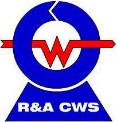 RWIA2018/CCRW2018酒店预订回执（由会议秘书处统一与酒店预订分配房间）注：回执请于10月30日前通过email寄给我们。会议秘书处联系人：陈华斌、许燕铃、吕娜、陈海平地  址： 上海市东川路800号，上海交通大学机器人焊接智能化技术实验室邮  编： 200240  电  话：021 - 34202740-805/807 手  机：15021735496 / 13915050839传  真：021-34202740-808Email：rwlab@sjtu.edu.cn  会议网站：http://rwlab.sjtu.edu.cn/RWIAandCCRW2018/广州汇华希尔顿逸林酒店广州汇华希尔顿逸林酒店广州汇华希尔顿逸林酒店广州汇华希尔顿逸林酒店广州汇华希尔顿逸林酒店柏高商务酒店(广州科学城萝岗万达广场店)柏高商务酒店(广州科学城萝岗万达广场店)柏高商务酒店(广州科学城萝岗万达广场店)柏高商务酒店(广州科学城萝岗万达广场店)柏高商务酒店(广州科学城萝岗万达广场店)地址: 广州市黄埔区（萝岗区）水西路18号电话：+86-20-3223 8888传真：+86-20-3223 9999英文网站：Guangzhousciencecity.doubletree.com中文网站：Doubletree.com.cn/sciencecity地址: 广州市黄埔区（萝岗区）水西路18号电话：+86-20-3223 8888传真：+86-20-3223 9999英文网站：Guangzhousciencecity.doubletree.com中文网站：Doubletree.com.cn/sciencecity地址: 广州市黄埔区（萝岗区）水西路18号电话：+86-20-3223 8888传真：+86-20-3223 9999英文网站：Guangzhousciencecity.doubletree.com中文网站：Doubletree.com.cn/sciencecity地址: 广州市黄埔区（萝岗区）水西路18号电话：+86-20-3223 8888传真：+86-20-3223 9999英文网站：Guangzhousciencecity.doubletree.com中文网站：Doubletree.com.cn/sciencecity地址: 广州市黄埔区（萝岗区）水西路18号电话：+86-20-3223 8888传真：+86-20-3223 9999英文网站：Guangzhousciencecity.doubletree.com中文网站：Doubletree.com.cn/sciencecity地址: 广州市萝岗区科学城开创大道2838 号电话：+86-20-2909 7888传真：+86-20-2909 7866网站：www.gzpaco.com地址: 广州市萝岗区科学城开创大道2838 号电话：+86-20-2909 7888传真：+86-20-2909 7866网站：www.gzpaco.com地址: 广州市萝岗区科学城开创大道2838 号电话：+86-20-2909 7888传真：+86-20-2909 7866网站：www.gzpaco.com地址: 广州市萝岗区科学城开创大道2838 号电话：+86-20-2909 7888传真：+86-20-2909 7866网站：www.gzpaco.com地址: 广州市萝岗区科学城开创大道2838 号电话：+86-20-2909 7888传真：+86-20-2909 7866网站：www.gzpaco.com房型 & 房价(元/天)房型 & 房价(元/天)房型 & 房价(元/天)房型 & 房价(元/天)房型 & 房价(元/天)房型 & 房价(元/天)房型 & 房价(元/天)房型 & 房价(元/天)房型 & 房价(元/天)房型 & 房价(元/天)单早单早双早双早无早无早单早单早价格数量价格数量价格数量价格数量标准双床450530商务大床342374豪华双床550630商务双床342374开放套房850960豪华大床358390豪华双床358390奢华大床390422豪华套房550582姓名性别电话手机单位单位单位email房型选择房型选择请在上面表格中填写所需数量请在上面表格中填写所需数量请在上面表格中填写所需数量请在上面表格中填写所需数量请在上面表格中填写所需数量住宿时间住宿时间12月  日—12月  日其它特别情况说明其它特别情况说明